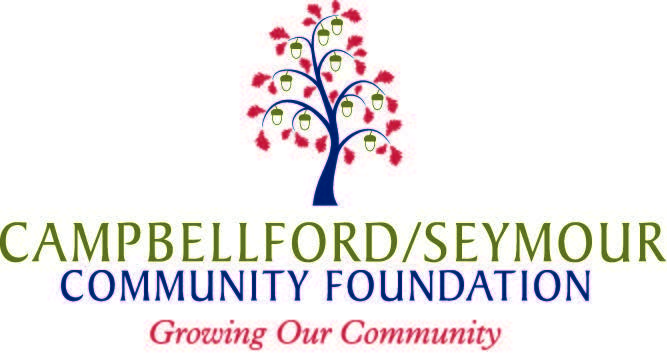 Job Opportunity for YouthGRANT APPLICATIONALL FIELDS ARE MANDATORYINCOMPLETE APPLICATIONS WILL NOT BE ACCEPTEDPLEASE TYPE IN THE SPACE PROVIDEDPart A:  Registered Charity or Qualified Donee:Sponsored Organization (If applicable):Part B: Organization BackgroundTell us what the organization(s) involved in the project do in our community:Part C: Job Opportunity for Youth Employment Plan Outline the Work and Learning Plan:Attachments and Check List:Sponsored Organizations:  Letters of support from Registered Charity or Qualified DoneeNew Applicants only:  List of Board of Directors   Summary of current year operating budget for your organization  Most recent (audited or un-audited) financial statements and Annual report (if published)(Note: The Community Foundation may request additional information from previous applicants who have not received a grant in the past 5 years)How to Apply:E-mail (preferable) your application and attachments to admin@cscf.ca  by the deadline date.Please save your Application as: Year-Project Name-Report Name. (i.e. 2017-MarketingAssistant-Application)For further information contact: Martha Murphy, Executive Director or Pamela Vandesteeg, Executive Assistant at 705-653-2005 Date:          M/dd/yyyyOrganization NameStreet AddressPO BoxPO BoxTownPostal CodePostal CodePrimary ContactTitleTitlePhone #Fax #Fax #EmailWebsiteWebsiteApproved by Authorized RepresentativeName      Title         Name      Title         Name      Title         Name      Title         Charitable Registration #Your #            Sponsor’s #  Your #            Sponsor’s #  Organization NameStreet AddressPO BoxTownPostal CodePrimary ContactTitlePhone #Fax #EmailWebsiteApproved by Authorized RepresentativeName      Title         Name      Title         Name      Title         Letter of Support from Registered Charity or Qualified Donee attached:  Yes        No    If no, when expected:      Letter of Support from Registered Charity or Qualified Donee attached:  Yes        No    If no, when expected:      Letter of Support from Registered Charity or Qualified Donee attached:  Yes        No    If no, when expected:      Letter of Support from Registered Charity or Qualified Donee attached:  Yes        No    If no, when expected:      Youth PositionBrief overview of the position:      Brief overview of the position:      Brief overview of the position:      Brief overview of the position:      Expected hours per week:      Expected hours per week:      Expected number of weeks:      Wages: $      / hour (Salary is to be based on minimum wage)Amount Requested$        (Maximum $5,000)$        (Maximum $5,000)$        (Maximum $5,000)Period this Grant CoversStart Date:             End Date:       Start Date:             End Date:       Start Date:             End Date:       How will you maximize training, job skill development and hands-on experience in each of these career readiness skills?Communication SkillsHow will you maximize training, job skill development and hands-on experience in each of these career readiness skills?TeamworkHow will you maximize training, job skill development and hands-on experience in each of these career readiness skills?Decision Making SkillsHow will you maximize training, job skill development and hands-on experience in each of these career readiness skills?Lifelong Learning SkillsHow will you maximize training, job skill development and hands-on experience in each of these career readiness skills?ProfessionalismHow will you maximize training, job skill development and hands-on experience in each of these career readiness skills?Occupational or Technical skillsHow to you intend to engage the student in each of these support strategies?Meaningful Participation:How to you intend to engage the student in each of these support strategies?Sustained Involvement:How to you intend to engage the student in each of these support strategies?Structured Activities:How to you intend to engage the student in each of these support strategies?Adult Support/mentoring:How to you intend to engage the student in each of these support strategies?Project Completion:Job Opportunity for Youth Budget SummaryJob Opportunity for Youth Budget SummaryJob Opportunity for Youth Budget SummaryExpenditures (*HST excluded)CostCheck for expenses to be covered by grantStudent Wages $      Source Deductions$      *Advertising for position$      *Other -      $      *Other -      $      Total Project Expenditures$      Have you applied to any other fund provider for this particular project?  Yes           No    If yes, please identify funder and amount of request.      Payment Schedule – Please indicate approximate dates grant funding will be required (After May 1st)Note: Grant funding will be paid in 2 – 3 installments, contingent on receipt of interim reports.Payment Schedule – Please indicate approximate dates grant funding will be required (After May 1st)Note: Grant funding will be paid in 2 – 3 installments, contingent on receipt of interim reports.1st Installment      m/dd/yyyy2nd Installment      m/dd/yyyy3rd Installment      m/dd/yyyy